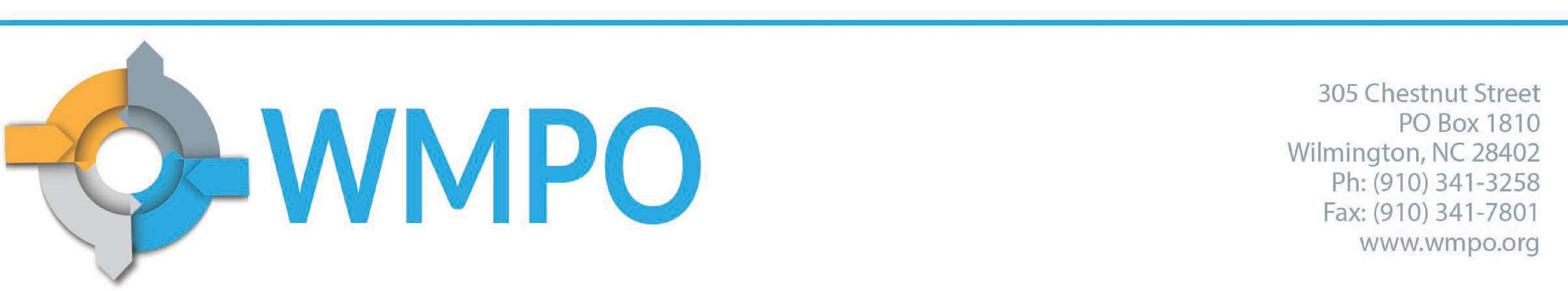 Meeting MinutesWilmington Urban Area Metropolitan Planning Organization Bicycle and Pedestrian Advisory CommitteeOctober 11, 2022Members Present:Karin Mills, City of Wilmington Carol Stein, Pender County Rodney Kidd, Town of Carolina Beach Katie Ryan, Town of Wrightsville BeachBrianna D’Itri, Wave TransitJoe Boyd, Town of BelvilleMo Linquist, Town of Kure BeachKatie Ryan, Town of Wrightsville BeachAl Schroetel, Cape Fear CyclistsSteve Zinder, UNCWAdrienne Cox, NCDOT Division 3Terry Bozeman, New Hanover CountyEmma Stogner, WMPOAbby Lorenzo, WMPOStaff and Guests PresentCarolyn Caggia, WMPOGreer Shivers, WMPOCall to OrderC. Stein called the meeting to order at 2:02 pm and roll was called.Approval of the AgendaMotion to approve was made by Al Schroetel Motion was seconded by Steve ZinderMotion passed unanimouslyPublic Comment PeriodThere were no public comments.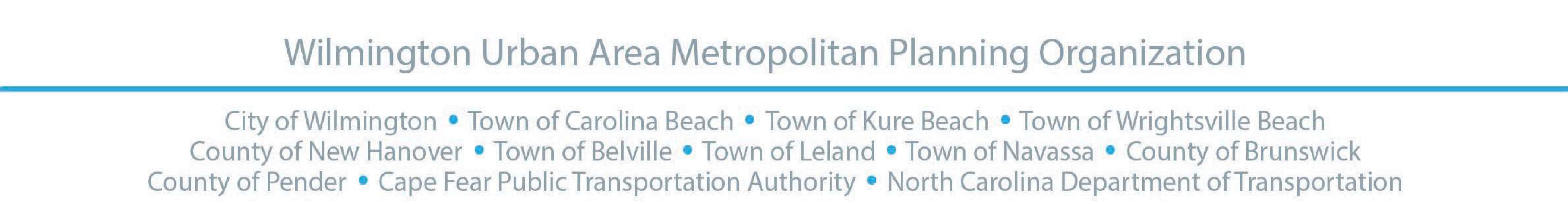 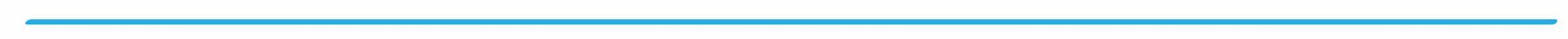 Approval of minutes from August 2022Motion made to approve by Katie Ryan, seconded by Terry BozemanMotion passed unanimouslyPresentationsEmma Stogner gave a presentation about the Gullah Geechee Heritage Corridor in Brunswick County, covering an overview of the corridor’s history and current planning efforts.Emma Stogner gave a presentation on current projects and initiatives relating to the East Coast Greenway.Old BusinessEmma Stogner shared that the Brunswick Heritage Riverside Ride had a total of 64 participants and that feedback from the event suggests that everything went smoothly for riders. There was a strong interest from participants to learn more about the corridor and efforts to preserve it. Greer Shivers shared an update on the East Coast Greenway signage initiative, sharing progress by the group. Greer fielded questions about the survey application and signage standards.New BusinessEmma Stogner shared the 2022 Commuter Challenge was ready to take place and encouraged members to share the news with their respective communities. She also shared that a dashboard would be available to track progress throughout the event.The committee discussed the virtual attendance policy of the group, arriving at a consensus to maintain a hybrid policy that allows for in-person interaction yet allows members to attend virtually when desired. Steve Zinder motioned to keep the current attendance policy; the motion was seconded by Karin Mills. The motion passed unanimously.Updates and AnnouncementsCarol Stein shared that the BikeWalkNC summit would take place later in the month and encouraged members to attend.Al Schroetel shared that Cape Fear Cyclists would host a pickup on October 22nd.Abby Lorenzo shared that the WMPO’s Direct Attributable Program’s 2022 cycle awarded several bicycle and pedestrian construction projects.WMPO September Project Updates (in packet)NCDOT Division 3 September Project Updates (in packet)WMPO Technical Coordinating Committee, Wednesday, October 12, 2022, at 10am WMPO Board Meeting, Wednesday, April 27, 2022, at 3pmGo Coast Committee, Thursday, October 26, at 3pmNext MeetingTuesday, December 13, 2022, at 2PMAdjournmentMotion to adjourn was made by Steve Zinder Motion was seconded by Katie RyanMotion passed unanimously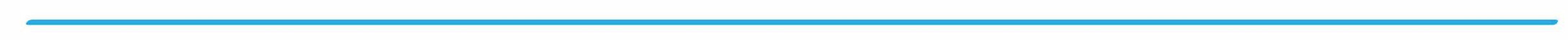 2